T.CSUMBAS KAYMAKAMLIĞIMEHMETLİ ŞEHİT UMUT EYVAZ İLKOKULU-MEHMETLİ ORTAOKULU MÜDÜRLÜĞÜ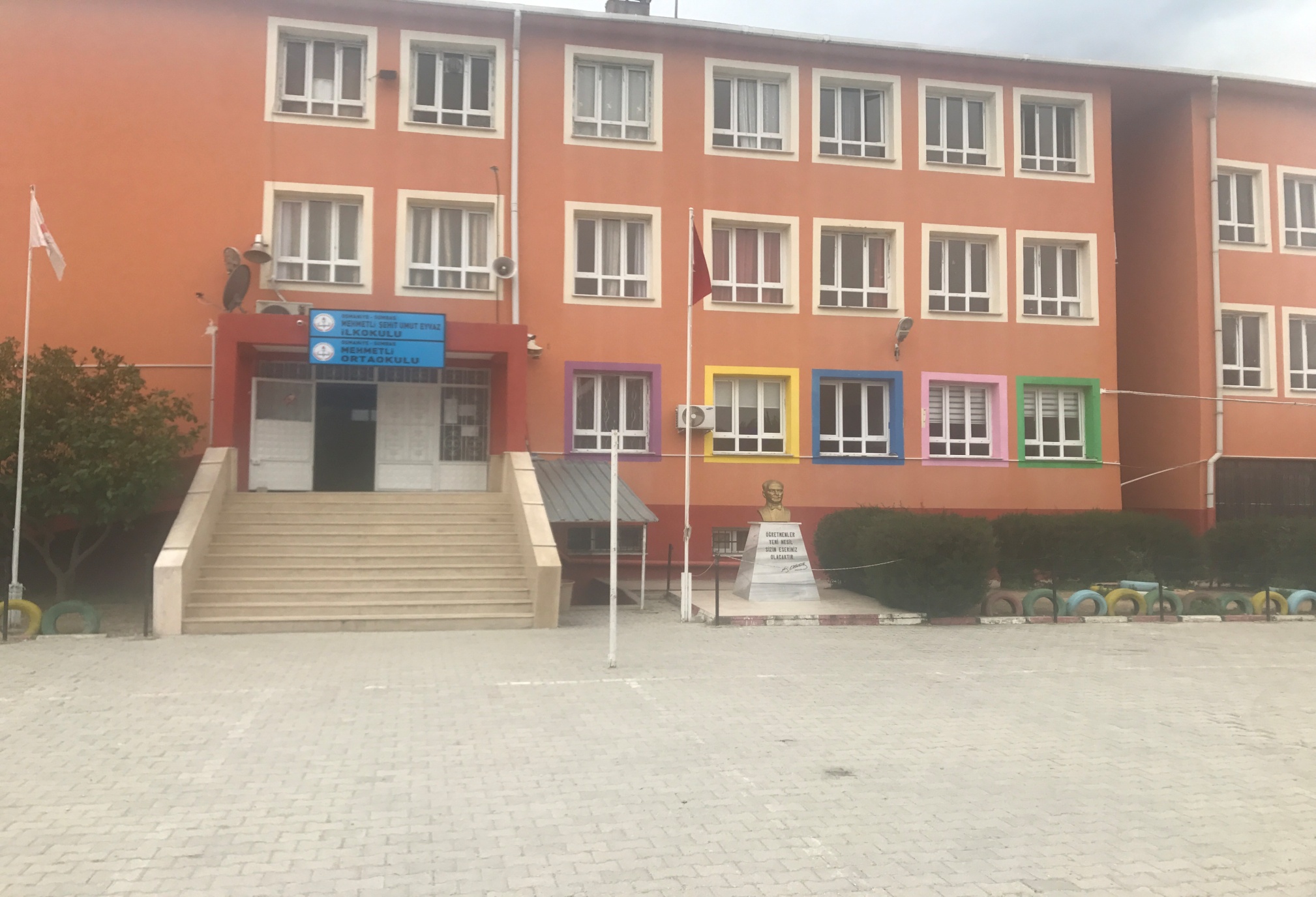 2019-2023 STRATEJİK PLANI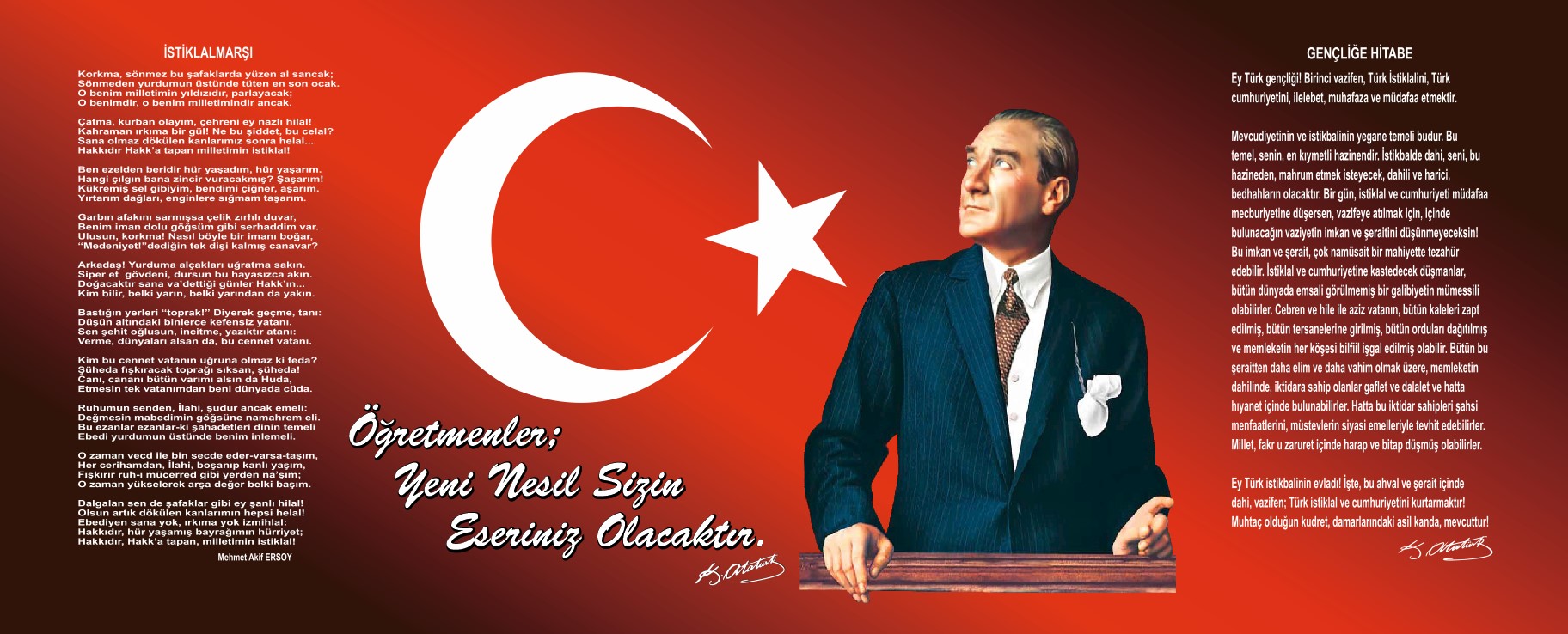 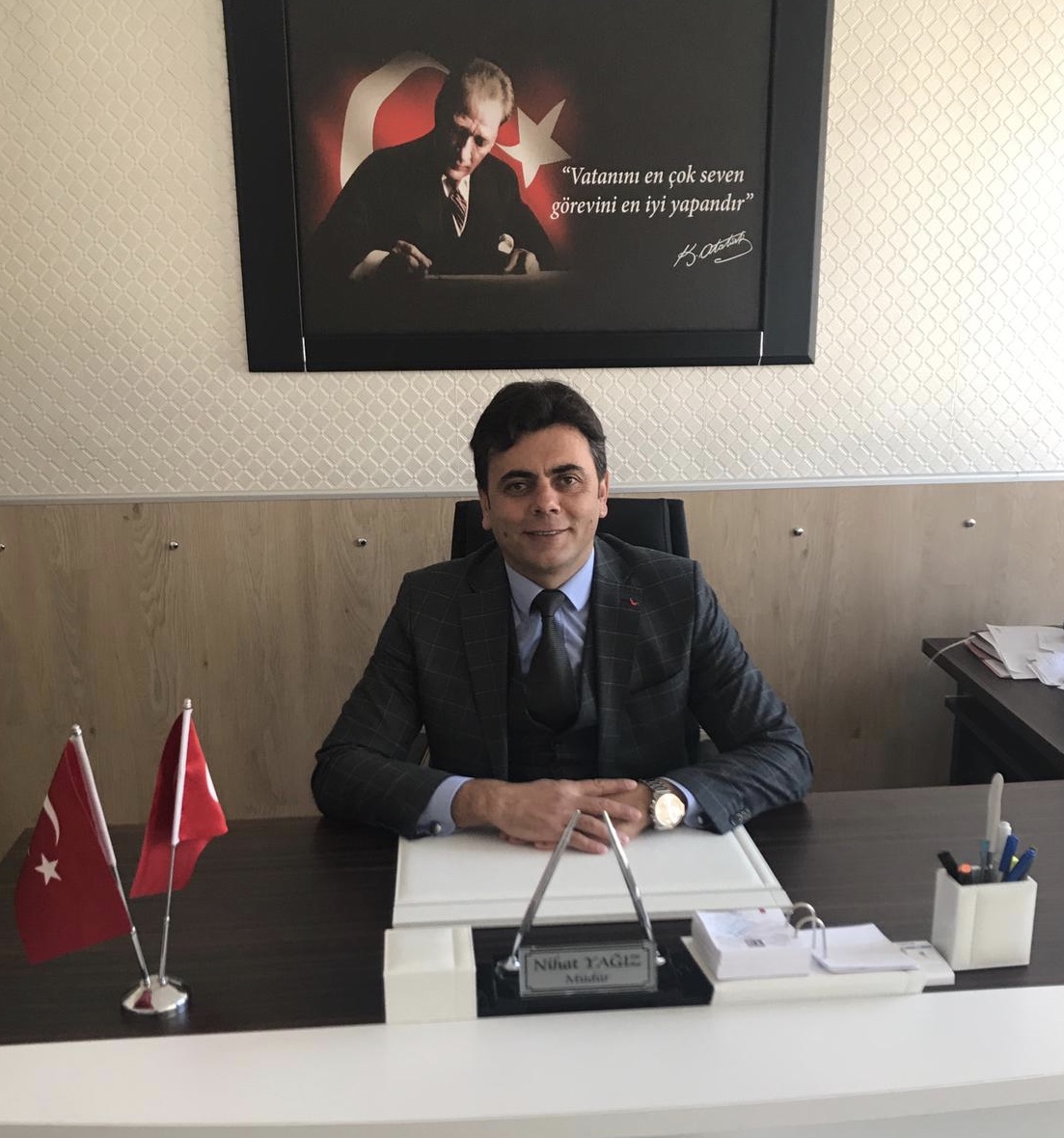 SUNUŞ             21. yüzyıl yönetim modelleri içerisinde kurumların performansları doğrultusunda amaç ve hedeflerini yönetebilmeleri önem kazanmaya başlamıştır. Kurumsal kapasiteye bağlı olarak çalışacak olan idari birimlerin yıl sonunda kendi iş alanında ki performansını ölçmenin en gerçekçi yöntemlerinden biride Kurumsal Stratejik Planlama çalışmalarıdır. Müdürlüğümüz olarak amaç ve hedeflerinin gerçekleşmesi için yapmış olduğu çalışmaları yerinden takip etmekte ve çalışmalar sırasında işbirliğinin daha da artırılmasını önemsemekteyiz. Mehmetli Şehit Umut Eyvaz İlkokulu-Mehmetli Ortaokulu Müdürlüğümüzün 2019-2023 Stratejik Planında yer alan amaç ve hedeflerine ulaştığını izleme ve değerlendirme çalışmaları sürecinde mütalaa edilmiş olup bu durum memnuniyet vermektedir.2019-2023 Stratejik plan çalışmaları ilgili Kanun ile belirlenmiş olup Müdürlüğümüzün ikinci dönem stratejik plan çalışmalarını 2023 yıllarda varılmak istenen hedefler doğrultusunda çizileceğini düşünmekteyim. Osmaniye eğitimde rekabet edebilen, nitelikli insan kaynağı oluşturabilen, elde ettiği akademik ve sosyal başarılar ile ilimiz adına bizleri sevindirecek bir aşamaya geleceğini ümit etmekteyim. Çalışma sırasında başta Plan hazırlama ekibi ve çalışanlarımıza teşekkür ederim.Nihat YAĞIZOkul MüdürüİçindekilerSunuş	3İçindekiler	4BÖLÜM I: GİRİŞ ve PLAN HAZIRLIK SÜRECİ	5BÖLÜM II: DURUM ANALİZİ	6Okulun Kısa Tanıtımı 	6Okulun Mevcut Durumu: Temel İstatistikler	7PAYDAŞ ANALİZİ	12GZFT (Güçlü, Zayıf, Fırsat, Tehdit) Analizi	19Gelişim ve Sorun Alanları	22BÖLÜM III: MİSYON, VİZYON VE TEMEL DEĞERLER	24MİSYONUMUZ 	24VİZYONUMUZ 	24TEMEL DEĞERLERİMİZ 	24BÖLÜM IV: AMAÇ, HEDEF VE EYLEMLER	25TEMA I: EĞİTİM VE ÖĞRETİME ERİŞİM	25TEMA II: EĞİTİM VE ÖĞRETİMDE KALİTENİN ARTIRILMASI	28TEMA III: KURUMSAL KAPASİTE	34V. BÖLÜM: MALİYETLENDİRME	36EKLER:	BÖLÜM I: GİRİŞ ve PLAN HAZIRLIK SÜRECİ2019-2023 dönemi stratejik plan hazırlanması süreci Üst Kurul ve Stratejik Plan Ekibinin oluşturulması ile başlamıştır. Ekip tarafından oluşturulan çalışma takvimi kapsamında ilk aşamada durum analizi çalışmaları yapılmış ve durum analizi aşamasında paydaşlarımızın plan sürecine aktif katılımını sağlamak üzere paydaş anketi, toplantı ve görüşmeler yapılmıştır. Durum analizinin ardından geleceğe yönelim bölümüne geçilerek okulumuzun amaç, hedef, gösterge ve eylemleri belirlenmiştir. Çalışmaları yürüten ekip ve kurul bilgileri altta verilmiştir.STRATEJİK PLAN ÜST KURULUBÖLÜM II: DURUM ANALİZİDurum analizi bölümünde okulumuzun mevcut durumu ortaya konularak neredeyiz sorusuna yanıt bulunmaya çalışılmıştır. Bu kapsamda okulumuzun kısa tanıtımı, okul künyesi ve temel istatistikleri, paydaş analizi ve görüşleri ile okulumuzun Güçlü Zayıf Fırsat ve Tehditlerinin (GZFT) ele alındığı analize yer verilmiştir.Okulun Kısa Tanıtımı okulumuz 1960 yılında tek derslik ve bir öğretmen lojmanı şeklinde eğitim-öğretime açılmıştır. Sonraki yıllarda derslik sayısı köylülerin katkılarıyla 5’e yükseltilmiştir.1981 yılında ortaokul açılmış ve 1985 yılında 3 derslikli binasına taşınmıştır. 8 Yıllık kesintisiz eğitime geçilmesi nedeniyle ilkokul ve ortaokul birleştirilerek Mehmetli İlköğretim Okulu adını almıştır. Okulumuz 14 Ocak 2008 tarihinde 13 derslikli binasına taşınmıştır.30 Mart 2012 tarihinde 12 yıllık kesintisiz eğitime geçilmesi nedeniyle ilkokul ve ortaokul olarak ayrılmış olup aynı kurumda eğitim verilmeye devam edilmektedir. İlkokul kısmının adı 2018 yılı ekim ayında değiştirilerek Mehmetli Şehit Umut Eyvaz İlkokulu adını almıştır.   ilk stratejik planı; gerisinde 59 yıllık okulumuzun birikimini, kültürünü içinde barındırarak, geleceğe yönelik TKY ilkeleri ışığında okulumuzun 5 yıllık bir yol haritası olma özelliği taşımaktadır.    Bu stratejik plan ile amaçlanan, okul ile çevre ilişkilerini geliştirmeyi,  okul gelişimini sürekli kılmayı, belirlenen stratejik amaçlarla, ülkemize, çevresine faydalı, kendi ile barışık, düşünen ve özgün üretimlerde “bende varım” diyebilen nesiller yetiştirilmesi amacını taşımaktadır. Belli bir süreç içinde oluşturulan “Mehmetli Şehit Umut Eyvaz İlkokulu-Mehmetli Ortaokulu Stratejik Planı”  ile okulumuzun misyonu ve vizyonu, kuruluş/varoluş amacına uygun bir biçimde ortaya konulmuş ve bu vizyona ulamak için stratejik amaçlar ve hedefler belirlenmiştir. Mehmetli Şehit Umut Eyvaz İlkokulu-Mehmetli Ortaokulu Stratejik Planı¨ 2019–2023 yılları arasındaki Mehmetli Şehit Umut Eyvaz İlkokulu-Mehmetli Ortaokulu’nun stratejik amaçlar¨ doğrultusunda, sonuçlar¨ ölçülebilir göstergeleri olan hedefler ve alt-hedefler ortaya koymaktadır. Okulun Mevcut Durumu: Temel İstatistiklerOkul KünyesiOkulumuzun temel girdilerine ilişkin bilgiler altta yer alan okul künyesine ilişkin tabloda yer almaktadır.Çalışan BilgileriOkulumuzun çalışanlarına ilişkin bilgiler altta yer alan tabloda belirtilmiştir.Çalışan Bilgileri TablosuOkulumuz Bina ve Alanları	Okulumuzun binası ile açık ve kapalı alanlarına ilişkin temel bilgiler altta yer almaktadır.Okul Yerleşkesine İlişkin Bilgiler Sınıf ve Öğrenci Bilgileri	Okulumuzda yer alan sınıfların öğrenci sayıları alttaki tabloda verilmiştir.*Sınıf sayısına göre istenildiği kadar satır eklenebilir.Donanım ve Teknolojik KaynaklarımızTeknolojik kaynaklar başta olmak üzere okulumuzda bulunan çalışır durumdaki donanım malzemesine ilişkin bilgiye alttaki tabloda yer verilmiştir.Teknolojik Kaynaklar TablosuGelir ve Gider BilgisiOkulumuzun genel bütçe ödenekleri, okul aile birliği gelirleri ve diğer katkılarda dâhil olmak üzere gelir ve giderlerine ilişkin son iki yıl gerçekleşme bilgileri alttaki tabloda verilmiştir.PAYDAŞ ANALİZİKurumumuzun temel paydaşları öğrenci, veli ve öğretmen olmakla birlikte eğitimin dışsal etkisi nedeniyle okul çevresinde etkileşim içinde olunan geniş bir paydaş kitlesi bulunmaktadır. Paydaşlarımızın görüşleri anket, toplantı, dilek ve istek kutuları, elektronik ortamda iletilen önerilerde dâhil olmak üzere çeşitli yöntemlerle sürekli olarak alınmaktadır.Paydaş anketlerine ilişkin ortaya çıkan temel sonuçlara altta yer verilmiştir : Öğrenci Anketi Sonuçları:Olumlu Yönlerimiz:Öğretmenlerimizle ihtiyaç duyduğumuzda rahatlıkla görüşebilmekteyiz.Okul müdürü ve idarecilerle ihtiyaç duyduğumuzda rahatlıkla görüşebilmekteyizOkulda bizimle ilgili alınan kararlarda görüşlerimiz alınmaktadır.Öğretmenlerimiz yeniliğe açık olarak derslerin işlenişinde çeşitli yöntemler kullanmaktadır.Sınıflarımız kalabalık olmayıp, ders aralarında oyunları oynamaktayım.Okulumuz temiz olup, ders araç gereçleri ile işlenmeye çalışılmaktadırOlumsuz Yönlerimiz:Okul bahçesinde spor etkinliklerin yapılacağı alanlar yeterli değildir.Okulumuzda rehberlik servisi bulunmamaktadır.Öğretmen Anketi Sonuçları:Olumlu Yönlerimiz: Okulumuzda alınan kararlar çalışanların katılımıyla alınır.Kurumdaki tüm duyurular çalışanlara zamanında iletilir ve her türlü ödüllendirmede adil olma, tarafsızlık ve objektiflik sağlanır.Kendimi okulun değerli bir üyesi olarak görüyorum.Çalıştığım okul bana kendimi geliştirme imkanı tanımaktadır.Okul teknik ve araç gereç yönünden yeterli teknik donanıma sahiptir.Okulda çalışanlara yönelik sosyal ve kültürel faaliyetler düzenlenir.Okulda öğretmenler arasında ayrım yapılmamaktadır.Okulumuzda yerelde ve toplum üzerinde olumlu bir etki bırakacak çalışmalar yapılmaktadır.Yöneticilerimiz yaratıcı ve yenilikçi düşüncelerin üretilmesini teşvik etmektedir.Yöneticiler okul vizyonunu, stratejilerini, iyileştirmeye açık alanlarını çalışanlarıyla paylaşır.Okulumuzda sadece öğretmenlerin kullanımına tahsis edilmiş yerler yeterlidir.Olumsuz Yönlerimiz:Sosyal etkinlikler yeteri kadar yapılamamakta.  Gezi gözlem yapılamamaktadırAraç gereçler eski olup yenilemekte güçlük yaşanmaktadırVeli Anketi Sonuçları:Olumlu Yönlerimiz:İhtiyaç duyduğumuzda idare ile rahatlıkla görüşebilmekteyiz.Duyuruları zamanında öğrenmekteyizİstek ve dileklerimiz dikkate alınmaktadır.Öğretmenlerimiz yeniliğe açık olarak derslerin işlenişinde çeşitli yöntem ve teknikler kullanmaktadırlar.Çocuklarımızın okulu sevdiğini düşünüyorum.Okul temiz ve bakımlı olup, öğrencim giriş ve çıkışlarda gerekli güvenlik tedbirleri alınmış olup, teneffüslerde kontrol edilmektedir.Dersler araç ve gereçlerle işlenip öğrencimle ilgilenilmektedir.Okul sitesi güncel olup, e-okuldan gerekli bilgileri ulaşmaktayım.Olumsuz Yönlerimiz:Rehberlik öğretmeni bulunmamaktadır. Yeterli kadar sosyal etkinlik ve gezi yapılmamaktadır.Okul bahçesinde spor etkinliklerin yapılacağı alanlar yeterli değildir.GZFT (Güçlü, Zayıf, Fırsat, Tehdit) Analizi Okulumuzun temel istatistiklerinde verilen okul künyesi, çalışan bilgileri, bina bilgileri, teknolojik kaynak bilgileri ve gelir gider bilgileri ile paydaş anketleri sonucunda ortaya çıkan sorun ve gelişime açık alanlar iç ve dış faktör olarak değerlendirilerek GZFT tablosunda belirtilmiştir. Dolayısıyla olguyu belirten istatistikler ile algıyı ölçen anketlerden çıkan sonuçlar tek bir analizde birleştirilmiştir.Kurumun güçlü ve zayıf yönleri donanım, malzeme, çalışan, iş yapma becerisi, kurumsal iletişim gibi çok çeşitli alanlarda kendisinden kaynaklı olan güçlülükleri ve zayıflıkları ifade etmektedir ve ayrımda temel olarak okul müdürü/müdürlüğü kapsamından bakılarak iç faktör ve dış faktör ayrımı yapılmıştır. İçsel Faktörler Güçlü YönlerZayıf YönlerDışsal FaktörlerFırsatlar  Tehditler Gelişim ve Sorun AlanlarıGelişim ve sorun alanları analizi ile GZFT analizi sonucunda ortaya çıkan sonuçların planın geleceğe yönelim bölümü ile ilişkilendirilmesi ve buradan hareketle hedef, gösterge ve eylemlerin belirlenmesi sağlanmaktadır. Gelişim ve sorun alanları ayrımında eğitim ve öğretim faaliyetlerine ilişkin üç temel tema olan Eğitime Erişim, Eğitimde Kalite ve kurumsal Kapasite kullanılmıştır. Eğitime erişim, öğrencinin eğitim faaliyetine erişmesi ve tamamlamasına ilişkin süreçleri; Eğitimde kalite, öğrencinin akademik başarısı, sosyal ve bilişsel gelişimi ve istihdamı da dâhil olmak üzere eğitim ve öğretim sürecinin hayata hazırlama evresini; Kurumsal kapasite ise kurumsal yapı, kurum kültürü, donanım, bina gibi eğitim ve öğretim sürecine destek mahiyetinde olan kapasiteyi belirtmektedir.Gelişim ve sorun alanlarına ilişkin GZFT analizinden yola çıkılarak saptamalar yapılırken yukarıdaki tabloda yer alan ayrımda belirtilen temel sorun alanlarına dikkat edilmesi gerekmektedir.Gelişim ve Sorun AlanlarımızBÖLÜM III: MİSYON, VİZYON VE TEMEL DEĞERLEROkul Müdürlüğümüzün Misyon, vizyon, temel ilke ve değerlerinin oluşturulması kapsamında öğretmenlerimiz, öğrencilerimiz, velilerimiz, çalışanlarımız ve diğer paydaşlarımızdan alınan görüşler, sonucunda stratejik plan hazırlama ekibi tarafından oluşturulan Misyon, Vizyon, Temel Değerler; Okulumuz üst kurulana sunulmuş ve üst kurul tarafından onaylanmıştır.MİSYONUMUZ okulumuz öğrencilerini;  ilgi ve yeteneklerini geliştirerek onları hayata ve üst öğrenime hazırlamak,  haklarını kullanma, başkalarının haklarına saygı duyma, görevini yapma ve sorumluluk yüklenebilen birey olma bilincini kazandırmak,  millî ve evrensel kültür değerlerini tanımalarını,  kendilerine, ailelerine, topluma ve çevreye olumlu katkılar yapan, kendisi, ailesi ve çevresi ile barışık, başkalarıyla iyi ilişkiler kuran, iş birliği içinde çalışan, hoşgörülü ve paylaşmayı bilen, dürüst, erdemli, iyi ve mutlu yurttaşlar olarak yetiştirmektir.VİZYONUMUZ Çevresinde kabul gören,  örnek bir eğitim kurumu olmak.TEMEL DEĞERLERİMİZ1) Nitelikli eğitim2) Bireysel öğrenme ve becerileri desteklemek3) Açıklık ve erişilebilirlik4) Hesap verilebilirlik5) Etkili okul içi ve dışı iletişim6) Hakkaniyet ve eşitlikBÖLÜM IV: AMAÇ, HEDEF VE EYLEMLERTEMA I: EĞİTİM VE ÖĞRETİME ERİŞİMEğitim ve öğretime erişim okullaşma ve okul terki, devam ve devamsızlık, okula uyum ve oryantasyon, özel eğitime ihtiyaç duyan bireylerin eğitime erişimi, yabancı öğrencilerin eğitime erişimi ve hayatboyu öğrenme kapsamında yürütülen faaliyetlerin ele alındığı temadır.Stratejik Amaç 1: Bütün bireylerin eğitim ve öğretime adil şartlar altında erişmesini sağlamak.Stratejik Hedef 1.1. Plan dönemi sonuna kadar dezavantajlı gruplar başta olmak üzere, eğitim ve öğretimin her tür ve kademesinde katılım ve tamamlama oranlarını artırmakPerformans Göstergeleri 1.1Okulumuzda örgün ve yaygın eğitimin her kademesinde başta dezavantajlı bireyler olmak üzere, tüm bireylerin eğitim ve öğretime etkin katılımının artırılması planlanmaktadır. Bu nedenle eğitim ve öğretime katılımın artırılması ve tüm bireylere adil şartlarda sunulması hedeflenmektedir.Bu hedefin gerçekleşmesi ile örgün öğretimin her kademesinde okullaşma oranlarının artması, devamsızlığın ve okul terklerinin azalması, özellikle engelliler başta olmak üzere özel politika gerektiren grupların eğitime erişim olanaklarının artması, özel öğretim kurumlarının payının artması hedeflenmektedir.EylemlerTEMA II: EĞİTİM VE ÖĞRETİMDE KALİTENİN ARTIRILMASIEğitim ve öğretimde kalitenin artırılması başlığı esas olarak eğitim ve öğretim faaliyetinin hayata hazırlama işlevinde yapılacak çalışmaları kapsamaktadır.Bu tema altında akademik başarı, sınav kaygıları, sınıfta kalma, ders başarıları ve kazanımları, disiplin sorunları, öğrencilerin bilimsel, sanatsal, kültürel ve sportif faaliyetleri ile istihdam ve meslek edindirmeye yönelik rehberlik ve diğer mesleki faaliyetler yer almaktadır.Stratejik Amaç 2: Bütün bireylere ulusal ve uluslararası ölçütlerde bilgi, beceri, tutum ve davranışın kazandırılması ile girişimci, yenilikçi, yaratıcı, dil becerileri yüksek, iletişime ve öğrenmeye açık, öz güven ve sorumluluk sahibi sağlıklı ve mutlu bireylerin yetişmesine imkân sağlamakStratejik Hedef 2.1: Bütün bireylerin bedensel, ruhsal ve zihinsel gelişimlerine yönelik faaliyetlere katılım oranını ve öğrencilerin akademik başarı düzeylerini artırmak.Performans GöstergeleriÖzel eğitime muhtaç ve üstün yetenekli öğrencilerin yetiştirilmesi için etkili tanılama ve kaliteli bir eğitim ile bireylerin potansiyellerini açığa çıkarılmasına ortam sağlayarak bedensel, ruhsal ve zihinsel gelişimlerini desteklemek hedeflenmiştir.Koruyucu sağlık hizmetleri, ilk yardım bilinci, sağlıklı beslenme ve kitap okuma alışkanlığı kazandırılması ile ilgili çalışmalar hedeflenmektedir.Tüm engel grubundaki çocuklardan durumu uygun olanlar; okulumuzda kaynaştırma eğitimine alınmakta, özel eğitim sınıfları ve destek eğitimi yoluyla eğitim hizmetlerinden yararlandırılmaktadırlar.Öğrencilerimizin bedensel, ruhsal ve zihinsel gelişimlerine katkı sağlamak amacıyla yerel ve ulusal düzeyde sportif, sanatsal ve kültürel faaliyetler gerçekleştirilmektedir. Ancak mevcut durumda söz konusu faaliyetlerin izlenmesine olanak sağlayacak bir yapı bulunmamaktadır.Öğrencilerin motivasyonunun sağlanmasının yanı sıra aidiyet duygusuna sahip olması eğitim ve öğretimin kalitesi için bir gösterge olarak kabul edilmektedir. Onur ve iftihar belgesi alan öğrenci oranı da bu kapsamda temel göstergelerden biri olarak ele alınmıştır. Benzer şekilde, disiplin cezalarındaki azalış da bu bağlamda ele alınmaktadır.Sınıf rehber öğretmenlerince kişisel, akademik ve mesleki rehberlik etkinlikleri yapılmaktadır. Çocuklara şiddet ve çocuk istismarını önlemeye yönelik yapılan etkinlikler ile madde bağımlılığı ve zararlı alışkanlarla mücadele konusunda faaliyetler gerçekleştirilmektedir.Eğitimin tüm kademelerindeki özel eğitim ve rehberlik hizmetlerinin etkililiği ve verimliliğinin artırılması hedeflenmektedir.Bütün bireylerin bedensel, ruhsal ve zihinsel gelişimlerine yönelik faaliyetlere katılım oranını ve öğrencilerin akademik başarı düzeylerini artırmayı hedeflemekteyiz.EylemlerStratejik Hedef 2.2: Eğitimde yenilikçi yaklaşımları kullanarak yerel, ulusal ve uluslararası projelerle; bireylerin yeterliliğini ve uluslararası öğrenci/öğretmen hareketliliğini artırmakAkademik başarı altında: ders başarıları, kazanım takibi, üst öğrenime geçiş başarı ve durumları, karşılaştırmalı sınavlar, sınav kaygıları gibi akademik başarıyı takip eden ve ölçen göstergeler,Sosyal faaliyetlere etkin katılım altında: sanatsal, kültürel, bilimsel ve sportif faaliyetlerin sayısı, katılım oranları, bu faaliyetler için ayrılan alanlar, ders dışı etkinliklere katılım takibi vb  ele alınacaktır.)Performans GöstergeleriGünümüzde yapılan çalışmaların izlenmesi-değerlendirilmesi ve geliştirilmesi için hemen her alanda araştırma yapılması, yapılan araştırma sonuçlarına uygun projeler üretilmesi ve iyileştirmeler yapılması gerekmektedir. Kurumumuzun, gelişen yeni ihtiyaçlara ve kalite beklentilerine cevap verecek bir yapıya kavuşması gerekmektedir.Eğitimde kalitenin artırılması amacıyla; Stratejik Yönetim ve Planlama, yerel, ulusal ve uluslar arası proje hazırlama ve uygulama konusunda okul/kurum yöneticilerimize eğitimler verilmekte sonuçlar izlenmekte ve değerlendirilmektedir.Yerel, ulusal ve uluslar arası projeler ile kişilere yeni beceriler kazandırılması, onların kişisel gelişimlerinin güçlendirilmesi ve istihdam olanaklarının arttırılması amaçlanıyor.EylemlerTEMA III: KURUMSAL KAPASİTEStratejik Amaç 3: Beşeri, fiziki, mali ve teknolojik yapı ile yönetim ve organizasyon yapısını iyileştirerek eğitime erişimi ve eğitimde kaliteyi artıracak etkin ve verimli işleyen bir kurumsal yapıyı tesis etmek.Stratejik Hedef 3.1: Eğitim ve öğretim hizmetlerinin etkin sunumunu sağlamak için; yönetici, öğretmen ve diğer personelin kişisel ve mesleki becerilerini geliştirmek.Performans GöstergeleriKurumumuzun görev alanına giren konularda, faaliyetlerini etkin bir şekilde yürütebilmesi ve nitelikli ürün ve hizmet üretebilmesi için güçlü bir insan kaynağına sahip olması gerekmektedir. Bu bağlamda okulumuzun beşeri altyapısının güçlendirilmesi hedeflenmektedir.2018 yılı içerisinde mahalli olarak gerçekleştirilen eğitim faaliyetlerine 3 öğretmen katılmıştır. Görevlerinde üstün başarı gösteren yönetici, öğretmen ve personel mevzuatta belirlenen kriterler doğrultusunda ödüllendirilmektedirEylemlerV. BÖLÜM: MALİYETLENDİRME2019-2023 Stratejik Planı Faaliyet/Proje Maliyetlendirme TablosuVI. BÖLÜM: İZLEME VE DEĞERLENDİRMEOkulumuz Stratejik Planı izleme ve değerlendirme çalışmalarında 5 yıllık Stratejik Planın izlenmesi ve 1 yıllık gelişim planın izlenmesi olarak ikili bir ayrıma gidilecektir.Stratejik planın izlenmesinde 6 aylık dönemlerde izleme yapılacak denetim birimleri, il ve ilçe millî eğitim müdürlüğü ve Bakanlık denetim ve kontrollerine hazır halde tutulacaktır.Yıllık planın uygulanmasında yürütme ekipleri ve eylem sorumlularıyla aylık ilerleme toplantıları yapılacaktır. Toplantıda bir önceki ayda yapılanlar ve bir sonraki ayda yapılacaklar görüşülüp karara bağlanacaktır.Üst Kurul BilgileriÜst Kurul BilgileriEkip BilgileriEkip BilgileriAdı SoyadıUnvanıAdı SoyadıUnvanıNihat YAĞIZOkul Müd.Melek UĞURELİMüd.Yrd.Abdurrahman ÇAVUŞMüdür Yard.Seyfeddin SEYFİOĞLUÖğretmenDerya SARIÖğretmenMustafa CANÖğretmenİskender ÇALIKOkul Aile Bir.Bşk.Buket BENLİÖğretmenBülent TOPBAŞOkul Aile Bir.TemsilciMustafa ERASLANGönüllü Veliİli: Osmaniyeİli: Osmaniyeİli: Osmaniyeİli: Osmaniyeİlçesi: Sumbasİlçesi: Sumbasİlçesi: Sumbasİlçesi: SumbasAdres: Mehmetli Beldesi Cumhuriyet Mah.Vali İsmail Fırat Bul. No:39Mehmetli Beldesi Cumhuriyet Mah.Vali İsmail Fırat Bul. No:39Mehmetli Beldesi Cumhuriyet Mah.Vali İsmail Fırat Bul. No:39Coğrafi Konum (link):Coğrafi Konum (link):https://goo.gl/maps/7rjeQr13KzQ2https://goo.gl/maps/7rjeQr13KzQ2Telefon Numarası: 0 328 786 21060 328 786 21060 328 786 2106Faks Numarası:Faks Numarası:e- Posta Adresi:744264@meb.k12.tr744242@meb.k12.tr744264@meb.k12.tr744242@meb.k12.tr744264@meb.k12.tr744242@meb.k12.trWeb sayfası adresi:Web sayfası adresi:http://mehmetliortaokulu.meb.k12.tr/http://mehmetliilkokulu.meb.k12.tr/http://mehmetliortaokulu.meb.k12.tr/http://mehmetliilkokulu.meb.k12.tr/Kurum Kodu:744264-744242744264-744242744264-744242Öğretim ŞekliÖğretim ŞekliTam GünTam GünOkulun Hizmete Giriş Tarihi : 2008Okulun Hizmete Giriş Tarihi : 2008Okulun Hizmete Giriş Tarihi : 2008Okulun Hizmete Giriş Tarihi : 2008Toplam Çalışan SayısıToplam Çalışan Sayısı2424Öğrenci Sayısı:Kız119119Öğretmen SayısıKadın1212Öğrenci Sayısı:Erkek120120Öğretmen SayısıErkek77Öğrenci Sayısı:Toplam249249Öğretmen SayısıToplam1919Derslik Başına Düşen Öğrenci SayısıDerslik Başına Düşen Öğrenci SayısıDerslik Başına Düşen Öğrenci Sayısı:13Şube Başına Düşen Öğrenci SayısıŞube Başına Düşen Öğrenci SayısıŞube Başına Düşen Öğrenci Sayısı:19Öğretmen Başına Düşen Öğrenci SayısıÖğretmen Başına Düşen Öğrenci SayısıÖğretmen Başına Düşen Öğrenci Sayısı: 13Şube Başına 30’dan Fazla Öğrencisi Olan Şube SayısıŞube Başına 30’dan Fazla Öğrencisi Olan Şube SayısıŞube Başına 30’dan Fazla Öğrencisi Olan Şube Sayısı: 0Öğrenci Başına Düşen Toplam Gider MiktarıÖğrenci Başına Düşen Toplam Gider MiktarıÖğrenci Başına Düşen Toplam Gider Miktarı14,89 tlÖğretmenlerin Kurumdaki Ortalama Görev SüresiÖğretmenlerin Kurumdaki Ortalama Görev SüresiÖğretmenlerin Kurumdaki Ortalama Görev Süresi5 YılUnvan*ErkekKadınToplamOkul Müdürü ve Müdür Yardımcısı213Ana Sınıfı Öğretmeni022Sınıf Öğretmeni246Branş Öğretmeni5611Rehber Öğretmen000İdari Personel000Yardımcı Personel202Güvenlik Personeli000Toplam Çalışan Sayıları111324Okulun BölümleriOkulun BölümleriÖzel AlanlarVarYokOkul Kat Sayısı3Çok Amaçlı SalonXDerslik Sayısı18Çok Amaçlı SahaXDerslik Alanları (m2)630KütüphaneXKullanılan Derslik Sayısı18Fen LaboratuvarıXŞube Sayısı13Bilgisayar LaboratuvarıXİdari Odaların Alanı (m2)65İş AtölyesiXÖğretmenler Odası (m2)42Beceri AtölyesiXOkul Oturum Alanı (m2)1000PansiyonXOkul Bahçesi (Açık Alan)(m2)2472Okul Kapalı Alan (m2)800Sanatsal, bilimsel ve sportif amaçlı toplam alan (m2)1000Kantin (m2)0Tuvalet Sayısı12Diğer (………….)SINIFIKızErkekToplamSINIFIKızErkekToplamAnasınıfı A86145/A101929Anasınıfı B65116/A814221/A1211237/A614202/A86148/A1015252/B95148/B1412263/A1111224/A78154/B11516TOPLAM71561294874122Akıllı Tahta Sayısı18TV Sayısı1Masaüstü Bilgisayar Sayısı7Yazıcı Sayısı2Taşınabilir Bilgisayar Sayısı2Fotokopi Makinası Sayısı1Projeksiyon Sayısı5İnternet Bağlantı Hızı60 Mb/sYıllarGelir MiktarıGider Miktarı201746904683201833001300ÖğrencilerSınıf mevcutlarının eğitim-öğretime elverişli olması, Öğrencilerin okula devamının sağlanması,Disiplinsizlik ve karmaşa bulunmaması,ÇalışanlarTeknolojik alt yapıdan öğretmenlerin yararlanma düzeylerinin yüksek olması. Genç ve dinamik bir eğitim çalışanlarının bulunması.VelilerVelilerle işbirliğinin yapılması.Bina ve YerleşkeOkulun iç yapısı ve dış kullanım alanlarının öğretmen ve öğrenciler için elverişli olması.DonanımTeknolojik donanım ve öğretmenlerin teknolojik birikimlerinin yeterli olması.BütçeOkulumuzda okul aile birliğinin desteğiYönetim SüreçleriÖğretmenler kurulunda alınan kararların herkes tarafından benimsenip uygulanabilmesi,İletişim SüreçleriÇalışanlarla ikili iletişim kanallarının açık olması.ÖğrencilerKitap okuma alışkanlıklarının zayıf olması. ÇalışanlarÇalışanların okula geliş gidişlerinde ulaşım sıkıntısının olması.VelilerOkul-veli işbirliğinin istenen düzeyde olmaması,Bina ve YerleşkeOkulda ısı yalıtımının olmaması ve oyun alanının yetersiz olması.DonanımDonanınımın eski teknoloji olması.BütçeEkonomik kaynak yetersizliği,Yönetim SüreçleriRehberlik çalışmalarının etkili ve verimli olmaması.İletişim SüreçleriProje, beceri üretme potansiyelinin düşük olması,vbPolitik1-18 yaşından küçük herkesin (öğrencilerin) sosyal güvence kapsamına alınması.2- Bakanlığımızın ücretsiz ders kitabı dağıtımı uygulaması3- Bakanlığımızca, eğitimde öğrenci merkezli ve yapılandırmacı eğitim yaklaşımları ile mesleki eğitimde yeterliğe dayalı modüler eğitim sistemine geçilmesi4-TÜBİTAK Bilim projelerinin teşvik edilmesi.Ekonomik1-Tarım arazileri bereketli olan;bilinçli üretim yapıldığında kazanca dönüşen buna istinaden eğitime olumlu etkileri vardır.2-Hayvancılık olarak da etkin bir durumdadır beldemiz.Sosyolojik1-Büyük  oranda  geleneksel  aile  yapısına  sahip  olunması nedeniyle suç oranının diğer yerleşim alanlarına oranla düşük olması2-Bulunduğumuz beldenin tarihi ve aşıklar diyarı olmasının zenginliği.Teknolojik1-Bakanlığımızın e-okul internet hizmetlerinin kurumlarımızda etkin kullanımı2-Kitle iletişim araçlarında ve ulaşımda yeni teknolojilerin kullanılmasıMevzuat-Yasal1- Eğitimde fırsat eşitliğine yönelik alınan tedbirlerin her geçen gün daha artırılması hususundaki çabalar2- Uluslararası çocuk haklarına yönelik yasal düzenlemelerin, kuralların geliştirilmesiEkolojik1- Dünyada tüm toplumlarda artan çevre bilinci2- Doğal ortamların eğitim ortamlarını(okul) olumsuz etkilemesine karşı(soğuk-sıcak-yağış-ulaşım vb.) teknoloji ve tedbirlerin gelişmesiPolitik 1.Bakanlığımız plan ve programları doğrultusunda hareket eden okulumuzda yeni plan ve programlarla ilgili olarak yeterli araç gereç ve materyal bulunmaması nedeni ile istenen başarıya ulaşılamamaktadır. 2. Her öğrencinin öğrenme metodu farklı olabileceğinden dolayı tam öğrenme konusunda sıkıntılar yaşanmaktadır. 3.Öğrencilerimizin farklı ihtiyaçlarına örneğin bilgisayar,kütüphane ,spor salonu vb cevap verememekteyiz.EkonomikBulunduğumuz hayvancılık ve tarımla uğraşan bir bölgesidir.Yani ekonomik durumu orta halli bir veli profilimiz vardır.Buda öğrencinin gerek ders araç ve gereç temininde ve gerekse de uygun öğrenme ortamlarının sağlanmasında yersiz kalmaktadır.Yeni programla birlikte artan öğrenci giderlerini karşılanması konusunda sıkıntı yaşanmaktadır.SosyolojikBulunduğumuz bölgede  taşımalı öğrencilerin fazla olması sıkıntıdır.Velilerimizin çoğu işçidir ve genelde şehir dışında çalışmaktadırlar.TeknolojikOkulumuzda bir bilgisayar laboratuarı vardır.Ancak değişen teknolojiye uygun bilgisayarlarımız mevcut değildir.Ayrıca öğrencilerimizin % 95 inin evinde de bilgisayar ve interneti yoktur.Buda öğrencinin teknolojinin sağladığı yeni öğrenme ve etkileşimlerden yararlanmasını engellemektedir.Bilginin çok hızlı değiştiği Dünyamız da  öğrencilerimiz yeni bilgiyi bu nedenle alamamaktadırlar.Mevzuat-YasalGenel olarak öğrenci profilimiz ve aile yapımızda etik ilkelerine uygundur.Mehmetli Şehit Umut Eyvaz ilkokulu/ Mehmetli ortaokulu yönetici ve öğretmenleri olarak öğrencilerimize yaklaşım tarzımız etik ve gizlilik içerisindedir.EkolojikOkul bahçe içinin çocuk oyunu alanı olarak uygun olmaması ve ihata duvarının düşük olması genel anlamada olumsuz özellikler olarak gösterilebilir. . Çevre evler çöp toplama sisteminin yetersizliğinden dolayı çöpleri dışarı dökmektedir.Eğitime ErişimEğitimde KaliteKurumsal KapasiteOkullaşma OranıAkademik BaşarıKurumsal İletişimOkula Devam/ DevamsızlıkSosyal, Kültürel ve Fiziksel GelişimKurumsal YönetimOkula Uyum, OryantasyonSınıf TekrarıBina ve YerleşkeÖzel Eğitime İhtiyaç Duyan Bireylerİstihdam Edilebilirlik ve YönlendirmeDonanımYabancı ÖğrencilerÖğretim YöntemleriTemizlik, HijyenDers araç gereçleriİş Güvenliği, Okul GüvenliğiTaşıma ve servis 1.TEMA: EĞİTİM VE ÖĞRETİME ERİŞİM 1.TEMA: EĞİTİM VE ÖĞRETİME ERİŞİM1Özel Eğitime İhtiyaç Duyan bireyler.2Okula uyum sorunları.2.TEMA: EĞİTİM VE ÖĞRETİMDE KALİTE2.TEMA: EĞİTİM VE ÖĞRETİMDE KALİTE1Öğretmenlere yönelik hizmetiçi eğitimler2Eğitim öğretim sürecinde sanatsal, sportif ve kültürel faaliyetler3Ders araç ve gereçleri.4Yardımcı personel.5Öğretmen yeterlilikleri(Branş öğretmenlerin görevlendirilmesi.) 6Okuma kültürü 3.TEMA: KURUMSAL KAPASİTE3.TEMA: KURUMSAL KAPASİTE1Okul ve kurumların fiziki kapasitesinin yetersizliği (Eğitim öğretim ortamlarının yetersizliği)2Okul ve kurumların sosyal, kültürel, sanatsal ve sportif faaliyet alanlarının yetersizliği3Eğitim, ve sosyal hizmet ortamlarının kalitesinin artırılması4Donatım eksiklerinin giderilmesi5Okullardaki fiziki durumun özel eğitime gereksinim duyan öğrencilere uygunluğu NoPERFORMANSMevcutHEDEFNoGÖSTERGESİNoGÖSTERGESİ201820192020202120222023GÖSTERGESİ201820192020202120222023201820192020202120222023PG.1.1.aKayıt bölgesindeki öğrencilerden okula kayıt909595100100100PG.1.1.ayaptıranların oranı (%)909595100100100yaptıranların oranı (%)PG.1.1.bİlkokul birinci sınıf öğrencilerinden en az bir yılPG.1.1.bokul öncesi eğitim almış olanların oranı90100100100100100okul öncesi eğitim almış olanların oranı90100100100100100(%)(ilkokul)PG.1.1.c.Okula yeni başlayan öğrencilerden oryantasyon909595100100100eğitimine katılanların oranı (%)909595100100100eğitimine katılanların oranı (%)PG.1.1.d.Bir eğitim ve öğretim döneminde 20 gün ve üzeri000000devamsızlık yapan öğrenci oranı (%)000000devamsızlık yapan öğrenci oranı (%)PG.1.1.e.Bir eğitim ve öğretim döneminde 20 gün ve üzeri000000devamsızlık yapan yabancı öğrenci oranı (%)000000devamsızlık yapan yabancı öğrenci oranı (%)PG.1.1.f.Okulun özel eğitime ihtiyaç duyan bireylerin001111kullanımına uygunluğu (0-1)001111kullanımına uygunluğu (0-1)NoEylem İfadesiEylem SorumlusuEylem SorumlusuEylem Tarihi1.1.1.Kayıt bölgesinde yer alan öğrencilerin tespiti çalışmasıOkul Stratejik Plan EkibiOkul Stratejik Plan EkibiOkul Stratejik Plan Ekibi01 Eylül-20 Eylülyapılacaktır.1.1.2Devamsızlık  yapan  öğrencilerin  tespiti  ve  erken  uyarıOkul MüdürüOkul Müdürü01 Eylül-20 Eylülsistemi için çalışmalar yapılacaktır.1.1.3Devamsızlık  yapan  öğrencilerin  velileri  ile  özel  aylıkRehberlik ServisiRehberlik ServisiHer ayın son haftasıtoplantı ve görüşmeler yapılacaktır.Okulun   özel   eğitime   ihtiyaç   duyan   bireylerin1.1.4kullanımının  kolaylaştırılması  için  rampa  Okul Müdürü,VelilerOkul Müdürü,VelilerOkul Müdürü,VelilerMayıs 2019eksiklikleri tamamlanacaktır.1.1.5İlkokula  yeni  başlayan  çocukların  okul  öncesiOkulÖncesiÖğretmeniEylülün ilk haftasıeğitim almaları için gerekli çalışmalar yapılacaktır.idarecileridarecilerBütün  okul  tür  ve  kademelerinde  devamsızlık,  sınıf1.1.6tekrarı ve okuldan erken ayrılma nedenlerinin tespiti içinÖğretmenler,İdareciler,VelilerÖğretmenler,İdareciler,VelilerÖğretmenler,İdareciler,VelilerEğitim Öğretim süresincearaştırmalar yapılarak gerekli önlemler alınacaktır.NoPERFORMANSMevcutHEDEFNoGÖSTERGESİNoGÖSTERGESİ201820192020202120222023GÖSTERGESİ201820192020202120222023201820192020202120222023PG.2.1.aTemel eğitimden ortaöğretime geçiş ortak216230250260265275PG.2.1.asınavlarının puan ortalaması216230250260265275sınavlarının puan ortalamasıPG.2.1.bÖğrencilerin yılsonu başarı puanı ortalamaları75,47882868890Öğrencilerin yılsonu başarı puanı ortalamaları75,47882868890PG.2.1.c.Öğrenci başına okunan kitap sayısı91520252525Öğrenci başına okunan kitap sayısı91520252525PG.2.1.d.Okul/ kurumda etkinliklere katılan öğrenci sayısı405055606570Okul/ kurumda etkinliklere katılan öğrenci sayısı405055606570PG.2.1.e.Onur veya İftihar belgesi alan öğrenci oranı%102025252525Onur veya İftihar belgesi alan öğrenci oranı%102025252525PG.2.1.f.Disiplin cezası alan öğrenci oranı%000000Disiplin cezası alan öğrenci oranı%000000PG.2.1.g.Çocuklara şiddet ve çocuk istismarını önlemeye234555yönelik yapılan etkinlik sayısı234555yönelik yapılan etkinlik sayısıPG.2.1.h.Madde bağımlılığı ve zararlı alışkanlar konusunda224555yapılan faaliyet sayısı224555yapılan faaliyet sayısıPG.2.1.ı.Sağlıklı ve dengeli beslenme ile ilgili verilen200220250250250250eğitime katılan öğrenci sayısı200220250250250250eğitime katılan öğrenci sayısıPG.2.1.i.Trafik güvenliği ile ilgili açılan eğitime katılan200220250250250250öğrenci sayısı200220250250250250öğrenci sayısıPG.2.1.j.Çevre bilincinin artırılması çerçevesinde yapılan200220250250250250etkinliklere katılan öğrenci sayısı200220250250250250etkinliklere katılan öğrenci sayısıPG.2.1.k.RAM’dan yararlanan öğrenci sayısı223455RAM’dan yararlanan öğrenci sayısı223455NoEylem İfadesiEylem SorumlusuEylem TarihiLGS sınav sonuçları analiz edilerek, veriler öğretmenlerBRANŞ ÖĞRETMENLERİ2.1.1.kurulunda ve zümre toplantılarında yönetici veBRANŞ ÖĞRETMENLERİSINAV SONRASI2.1.1.öğretmenlerce paylaşılacak ve gerekli önlemler alınacaktırİDARECİ VE VELİLERSINAV SONRASIöğretmenlerce paylaşılacak ve gerekli önlemler alınacaktırİDARECİ VE VELİLEREğitimin her kademesinde gerçekleştirilen sosyal, sanatsal2.1.2ve sportif faaliyetler ve bu faaliyetlere katılan öğrenciTÜM PAYDAŞLAREĞİTİM SÜRESİNCE2.1.2sayısı artırılacaktırTÜM PAYDAŞLAREĞİTİM SÜRESİNCEsayısı artırılacaktırOkul sağlığı ve hijyen konularında öğrencilerin, ailelerinve çalışanların bilinçlendirilmesine yönelik faaliyetler2.1.3yapılacaktır. Okulumuzun bu konulara ilişkinİDARE VE ÖĞRETMENLEREĞİTİM SÜRESİNCE2.1.3değerlendirmelere (Beyaz Bayrak vb.) katılmalarıİDARE VE ÖĞRETMENLEREĞİTİM SÜRESİNCEdeğerlendirmelere (Beyaz Bayrak vb.) katılmalarıdesteklenecektirEğitim Bilişim Ağının (EBA) öğrenci, öğretmen ve ilgili2.1.4bireyler tarafından kullanımını artırmak amacıyla tanıtımİDARE VE ÖĞRETMENLERSENE BAŞI MESLEKİ2.1.4faaliyetleri gerçekleştirilecek ve EBA’nın etkinİDARE VE ÖĞRETMENLERÇALIŞMALARkullanımının sağlanması için eğitimler verilecektir.ÇALIŞMALARkullanımının sağlanması için eğitimler verilecektir.NoPERFORMANSMevcutHEDEFNoGÖSTERGESİNoGÖSTERGESİ201820192020202120222023GÖSTERGESİ201820192020202120222023201820192020202120222023PG.2.2.aUygulanan yerel proje sayısı223333PG.2.2.aUygulanan yerel proje sayısı22PG.2.2.b“AB Proje sayısı011111“AB Proje sayısı01PG.2.2.c.Uluslararası hareketlilik023333PG.2.2.c.programlarına/projelerine katılan öğretmen sayısı02programlarına/projelerine katılan öğretmen sayısı02NoEylem İfadesiEylem SorumlusuEylem TarihiOkulumuzun stratejik yönetim yaklaşımına geçişi için yönetici2.2.1.ve öğretmenlere periyodik olarak stratejik yönetim ve planlamaÖĞRETMENLER VE İDARESEMİNER DÖNEMLERİ2.2.1.eğitimleri verilecektirÖĞRETMENLER VE İDARESEMİNER DÖNEMLERİeğitimleri verilecektirAB'ye üyelik sürecinde ülkemizin eğitim ve öğretim 20232.2.2hedeflerine yönelik çalışmalarına müdürlüğümüz personelininÖĞRETMENLER VE İDARESEMİNER DÖNEMLERİ2.2.2ERASMUS+ programı kapsamında aktif katkı ve katılımlarıÖĞRETMENLER VE İDARESEMİNER DÖNEMLERİsağlanarak hareketlilik düzeyi artırılacaktır.2.2.3TÜBİTAK ve Bu benim Eserim Proje yarışmasına öğrenci veÖĞRENCİ, ÖĞRETMEN VEEĞİTİM YILI BAŞINDA2.2.3öğretmenlerin katılımı artırılacaktırİDARECİLEREĞİTİM YILI BAŞINDAİDARECİLERNoPERFORMANSMevcutHEDEFNoGÖSTERGESİNoGÖSTERGESİ201820192020202120222023GÖSTERGESİ201820192020202120222023201820192020202120222023PG.3.1.aLisansüstü eğitimi tamamlayan personel sayısı012222PG.3.1.bBaşarı belgesi verilen personel sayısı311112Başarı belgesi verilen personel sayısı311112PG.3.1.cÜstün başarı belgesi verilen personel sayısı000001Üstün başarı belgesi verilen personel sayısı000001PG.3.1.dÖdül alan personel sayısı000000Ödül alan personel sayısı000000PG.3.1.eÜcretli öğretmen sayısının toplam öğretmen000000sayısına oranı (%)000000sayısına oranı (%)PG.3.1.fNorm kadro doluluk oranı%%95%95%100%100%100%100Norm kadro doluluk oranı%%95%95%100%100%100%100PG.3.1.gAsil yönetici sayısının toplam yönetici sayısına%100%100%100%100%100%100oranı (%)%100%100%100%100%100%100oranı (%)NoEylem İfadesiEylem İfadesiEylem İfadesiEylem SorumlusuEylem TarihiYönetici,  öğretmen  ve  diğer  personellerin  kişisel  veYönetici,  öğretmen  ve  diğer  personellerin  kişisel  veYönetici,  öğretmen  ve  diğer  personellerin  kişisel  veYönetici,  öğretmen  ve  diğer  personellerin  kişisel  veYönetici,  öğretmen  ve  diğer  personellerin  kişisel  veYönetici,  öğretmen  ve  diğer  personellerin  kişisel  veYönetici,  öğretmen  ve  diğer  personellerin  kişisel  veYönetici,  öğretmen  ve  diğer  personellerin  kişisel  ve3.1.1.meslekigelişimiiçin,için,yıllık  merkeziyıllık  merkeziveyamahalliOKUL İDARESİEĞİTİM SÜRESİNCE3.1.1.hizmetiçi  eğitim  faaliyetlerinden  en  az  birine  katılımıhizmetiçi  eğitim  faaliyetlerinden  en  az  birine  katılımıhizmetiçi  eğitim  faaliyetlerinden  en  az  birine  katılımıhizmetiçi  eğitim  faaliyetlerinden  en  az  birine  katılımıhizmetiçi  eğitim  faaliyetlerinden  en  az  birine  katılımıhizmetiçi  eğitim  faaliyetlerinden  en  az  birine  katılımıhizmetiçi  eğitim  faaliyetlerinden  en  az  birine  katılımıhizmetiçi  eğitim  faaliyetlerinden  en  az  birine  katılımıEĞİTİM SÜRESİNCEhizmetiçi  eğitim  faaliyetlerinden  en  az  birine  katılımıhizmetiçi  eğitim  faaliyetlerinden  en  az  birine  katılımıhizmetiçi  eğitim  faaliyetlerinden  en  az  birine  katılımıhizmetiçi  eğitim  faaliyetlerinden  en  az  birine  katılımıhizmetiçi  eğitim  faaliyetlerinden  en  az  birine  katılımıhizmetiçi  eğitim  faaliyetlerinden  en  az  birine  katılımıhizmetiçi  eğitim  faaliyetlerinden  en  az  birine  katılımıhizmetiçi  eğitim  faaliyetlerinden  en  az  birine  katılımısağlanacaktır.sağlanacaktır.Bilgi birikimi ve tecrübe paylaşımını artırmak amacıylaBilgi birikimi ve tecrübe paylaşımını artırmak amacıylaBilgi birikimi ve tecrübe paylaşımını artırmak amacıylaBilgi birikimi ve tecrübe paylaşımını artırmak amacıylaBilgi birikimi ve tecrübe paylaşımını artırmak amacıylaBilgi birikimi ve tecrübe paylaşımını artırmak amacıylaBilgi birikimi ve tecrübe paylaşımını artırmak amacıylaBilgi birikimi ve tecrübe paylaşımını artırmak amacıyla3.1.2kurum/kuruluşkurum/kuruluşveSTK’larlaSTK’larlainsankaynaklarınınkaynaklarınınOKUL İDARESİEĞİTİM SÜRESİNCE3.1.2geliştirilmesi  kapsamında  yapılan  ortak  faaliyetleregeliştirilmesi  kapsamında  yapılan  ortak  faaliyetleregeliştirilmesi  kapsamında  yapılan  ortak  faaliyetleregeliştirilmesi  kapsamında  yapılan  ortak  faaliyetleregeliştirilmesi  kapsamında  yapılan  ortak  faaliyetleregeliştirilmesi  kapsamında  yapılan  ortak  faaliyetleregeliştirilmesi  kapsamında  yapılan  ortak  faaliyetleregeliştirilmesi  kapsamında  yapılan  ortak  faaliyetlereEĞİTİM SÜRESİNCEgeliştirilmesi  kapsamında  yapılan  ortak  faaliyetleregeliştirilmesi  kapsamında  yapılan  ortak  faaliyetleregeliştirilmesi  kapsamında  yapılan  ortak  faaliyetleregeliştirilmesi  kapsamında  yapılan  ortak  faaliyetleregeliştirilmesi  kapsamında  yapılan  ortak  faaliyetleregeliştirilmesi  kapsamında  yapılan  ortak  faaliyetleregeliştirilmesi  kapsamında  yapılan  ortak  faaliyetleregeliştirilmesi  kapsamında  yapılan  ortak  faaliyetlerekatılımcı sayısı artırılacaktır.katılımcı sayısı artırılacaktır.katılımcı sayısı artırılacaktır.katılımcı sayısı artırılacaktır.katılımcı sayısı artırılacaktır.3.1.3Başarılıyöneticiveöğretmenlerin   ödüllendirilmesiöğretmenlerin   ödüllendirilmesiöğretmenlerin   ödüllendirilmesiöğretmenlerin   ödüllendirilmesiöğretmenlerin   ödüllendirilmesiOKUL İDARESİDÖNEM SONUNDA3.1.3sağlanacaktırsağlanacaktırDÖNEM SONUNDAsağlanacaktırsağlanacaktırİl  genelindeki  öğretmen  zümre  toplantılarına  okulİl  genelindeki  öğretmen  zümre  toplantılarına  okulİl  genelindeki  öğretmen  zümre  toplantılarına  okulİl  genelindeki  öğretmen  zümre  toplantılarına  okulİl  genelindeki  öğretmen  zümre  toplantılarına  okulİl  genelindeki  öğretmen  zümre  toplantılarına  okulİl  genelindeki  öğretmen  zümre  toplantılarına  okulİl  genelindeki  öğretmen  zümre  toplantılarına  okulyöneticilerindenyöneticilerindenbirininbirininkatılımısağlanacak,sağlanacak,alınanOKUL İDARESİ3.1.4kararlar diğer öğretmenlerin gelişimine katkı sağlamakkararlar diğer öğretmenlerin gelişimine katkı sağlamakkararlar diğer öğretmenlerin gelişimine katkı sağlamakkararlar diğer öğretmenlerin gelişimine katkı sağlamakkararlar diğer öğretmenlerin gelişimine katkı sağlamakkararlar diğer öğretmenlerin gelişimine katkı sağlamakkararlar diğer öğretmenlerin gelişimine katkı sağlamakkararlar diğer öğretmenlerin gelişimine katkı sağlamakOKUL İDARESİDÖNEM BAŞINDA3.1.4kararlar diğer öğretmenlerin gelişimine katkı sağlamakkararlar diğer öğretmenlerin gelişimine katkı sağlamakkararlar diğer öğretmenlerin gelişimine katkı sağlamakkararlar diğer öğretmenlerin gelişimine katkı sağlamakkararlar diğer öğretmenlerin gelişimine katkı sağlamakkararlar diğer öğretmenlerin gelişimine katkı sağlamakkararlar diğer öğretmenlerin gelişimine katkı sağlamakkararlar diğer öğretmenlerin gelişimine katkı sağlamakDÖNEM BAŞINDAamacıylaokul/kurumlarınokul/kurumlarınokul/kurumlarınokul/kurumlarınwebsayfalarındasayfalarındayayınlanacaktır.yayınlanacaktır.Kaynak Tablosu20192020202120222023ToplamKaynak Tablosu20192020202120222023ToplamGenel Bütçe610006600066000720007200080000800008800088000367000367000Valilikler ve Belediyelerin Katkısı00000000000Diğer (Okul Aile Birlikleri)01.5001.5002.5002.5003.0003.0003.5003.50010.50010.500TOPLAM067.50067.50074.50074.50083.00083.00091.50091.500377.500377.500